	ПРОЄКТРОЖИЩЕНСЬКА МІСЬКА РАДАЛУЦЬКОГО РАЙОНУ ВОЛИНСЬКОЇ ОБЛАСТІвосьмого скликанняРІШЕННЯ листопада 2023 року                                                                               № 38/Про внесення змін до рішення Рожищенської міської ради від  14.09.2023 року № 36/28 «Про погодження звітів про експертну оцінку та продаж земельних ділянок»         Розглянувши клопотання гр. Клімович Сніжани Сергіївни, керуючись пунктом 34 частини 1 статті 26 Закону України «Про місцеве самоврядування в Україні», статтями 12, 127, 128 Земельного Кодексу України, Постановою Кабінету Міністрів України від 22 квітня 2009 р. № 381 «Про затвердження Порядку здійснення розрахунків з розстроченням платежу за придбання земельної ділянки державної та комунальної власності», враховуючи рекомендації постійної комісії з питань депутатської діяльності та етики, дотримання прав людини, законності та правопорядку, земельних відносин, екології, природокористування, охорони пам’яток та історичного середовища, міська рада ВИРІШИЛА:       1. Внести зміни до рішення Рожищенської міської ради від 14.09.2023 року № 36/28 «Про погодження звітів про експертну грошову оцінку та продаж земельних ділянок.», а саме: - в додатку 1, рядок 1 викласти у новій редакції (що додається).        2. Контроль за виконанням даного рішення покласти на постійну комісію з питань депутатської діяльності та етики, дотримання прав людини, законності та правопорядку, земельних відносин, екології, природокористування, охорони пам’яток та історичного середовища Рожищенської міської ради.         Міський голова     	       Вячеслав ПОЛІЩУКЛариса Шевчук 21541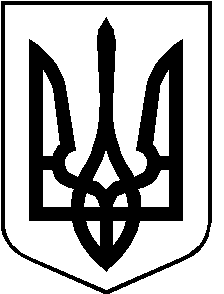 